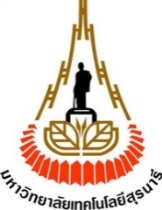 แบบคำขออนุมัติแต่งตั้งกรรมการสอบวิทยานิพนธ์เรียน  รองคณบดีฝ่ายวิชาการ  สำนักวิชาวิศวกรรมศาสตร์	ด้วย ข้าพเจ้า								อาจารย์ที่ปรึกษาของนาย/ นางสาว/ นาง						เลขประจำตัว			นักศึกษาบัณฑิตศึกษาระดับ    ปริญญาโท     ปริญญาเอก  สาขาวิชา	สาขาวิชาที่ นศ.สังกัด	หลักสูตร	ชื่อหลักสูตรที่ นศ.เรียน		(พ.ศ.		)สำนักวิชาวิศวกรรมศาสตร์ ขอแจ้งรายนามคณะกรรมการสอบวิทยานิพนธ์ ดังนี้							ประธานกรรมการ							กรรมการ/อาจารย์ที่ปรึกษาวิทยานิพนธ์							กรรมการ							กรรมการ							กรรมการ* อาจารย์ที่ปรึกษาวิทยานิพนธ์ร่วม ทั้งนี้ ข้าพเจ้าได้ประสานกับกรรมการทุกท่านแล้ว		จึงเรียนมาเพื่อโปรดพิจารณานำเสนอที่ประชุมเพื่อพิจารณาต่อไปหมายเหตุ:	กรรมการลำดับที่ 			เป็นผู้ทรงคุณวุฒิภายนอก โดยได้รับการเห็นชอบจากคณะกรรมการ ประจำสำนักวิชาฯ ในการประชุมครั้งที่	เมื่อวันที่  	เดือน		พ.ศ.	แล้วกรรมการลำดับที่ 			เป็นผู้ทรงคุณวุฒิภายนอก โดยได้รับการเห็นชอบจากคณะกรรมการประจำสำนักวิชาฯ ในการประชุมครั้งที่	เมื่อวันที่  	เดือน		พ.ศ.	แล้วนำเสนอคณะทำงานพิจารณากลั่นกรองวิชาการนำเวียนขอความเห็นชอบจากคณะทำงานพิจารณากลั่นกรองวิชาการ(อาจารย์ ดร.สมศักดิ์ ศิวดำรงพงศ์)รองคณบดีฝ่ายวิชาการ  สำนักวิชาวิศวกรรมศาสตร์หมายเหตุ  :	- ระดับปริญญาโท คณะกรรมการ 3 ท่าน มีกรรมการเป็นผู้ทรงคุณวุฒิภายนอก 1 ท่าน  และหากมีอาจารย์ที่ปรึกษาวิทยานิพนธ์ร่วม ต้องมีกรรมการสอบ 5 ท่าน	- ระดับปริญญาเอก คณะกรรมการ 5 ท่าน และมีประธานกรรมการเป็นผู้ทรงคุณวุฒิภายนอก	ลงชื่อ					(					)           อาจารย์ที่ปรึกษาวิทยานิพนธ์ลงชื่อ					(					) หัวหน้าสาขาวิชา				